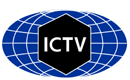 Part 1: TITLE, AUTHORS, APPROVALS, etcAuthor(s) and email address(es)Author(s) institutional address(es) (optional)Corresponding authorList the ICTV Study Group(s) that have seen this proposalICTV Study Group comments and response of proposerICTV Study Group votes on proposalAuthority to use the name of a living personSubmission datesICTV-EC comments and response of the proposerPart 2: NON-TAXONOMIC PROPOSALText of proposalPart 3: TAXONOMIC PROPOSALName of accompanying Excel moduleAbstractText of proposalSupporting evidenceN/AReferencesN/ACode assigned:2021.002MShort title: Rename all species in the family to conform with ICTV-mandated binomial format (Bunyavirales: Phenuiviridae)Short title: Rename all species in the family to conform with ICTV-mandated binomial format (Bunyavirales: Phenuiviridae)Short title: Rename all species in the family to conform with ICTV-mandated binomial format (Bunyavirales: Phenuiviridae)Postler TS, Di Serio F, Briese T, Groschup MH, Jonson G, Neriya Y, Palacios G, Sasaya T, Song J-W, Tomitaka Y, Kuhn JHtp2405@cumc.columbia.edu; thomas.briese@columbia.edu; francesco.diserio@ipsp.cnr.it; Martin.Groschup@fli.de; g.jonson@irri.org; neriya@a.utsunomiya-u.ac.jp; gustavo.palacios@mssm.edu; tsasaya@affrc.go.jp; jwsong@korea.ac.kr; yasut@affrc.go.jp; kuhnjens@mail.nih.govPalacios G, Sasaya TICTV Phenuiviridae Study GroupApproved.Study GroupNumber of membersNumber of membersNumber of membersStudy GroupVotes supportVotes againstNo voteICTV Phenuiviridae Study Group900Is any taxon name used here derived from that of a living person (Y/N)NTaxon namePerson from whom the name is derivedPermission attached (Y/N)Date first submitted to SC ChairMay 28, 2021Date of this revision (if different to above)May 27, 2022The EC requested to state the Study Group voting results and/or the Study Group to co-author the proposal. The Study Group now co-authors the proposal. Several mistakes discovered by EC members were also corrected:Mobuvirus lentinulae was corrected to Lentinuvirus lentinulaePhasivirus bujaruense was corrected to Phlebovirus bujaruensePhlebovirus marseillense was changed to Phlebovirus massiliaenseAremnia was corrected to Armenia“the species 'Mariquita phlebovirus' is not in the current MSL taxonomy” – the species was deleted from the proposal“the species 'Manawa uukuvirus' is not in the current MSL taxonomy” – the species was deleted from the proposal“the species 'Schmid uukuvirus' is not in the current MSL taxonomy” – the species name was corrected to Schmidt uukuvirusN/A2021.002M.Ud.v2.Phenuiviridae_sprenamedHere we propose new names for the species of family Phenuiviridae following the ICTV request to change all established species names to a now standardized binomial format.